_ _ _ _ _ _ _ _ _ _ _ _ _ _ _ __ _ _ _ _ _ _ __ _ _ _ _ _ _ _ _ _ _ _ _ _ _ _ _ _ _ _ _ _ _ _ _ _ _ _ _ _ _ _ _ _ _ _ _	         Ημερομηνία         __________________________________Ονοματεπώνυμο  __________________________________Τμήμα	                 __________________________________Τηλ. / e-mail	      __________________________________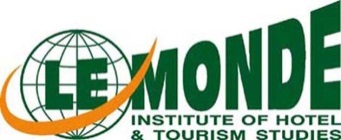 Διαγωνισμός ΣΟΚΟΛΑΤΑΣLE MONDE sponsored by IONΔιαγωνισμός ΣΟΚΟΛΑΤΑΣLE MONDE sponsored by IONΔιαγωνισμός ΣΟΚΟΛΑΤΑΣLE MONDE sponsored by IONΔιαγωνισμός ΣΟΚΟΛΑΤΑΣLE MONDE sponsored by ION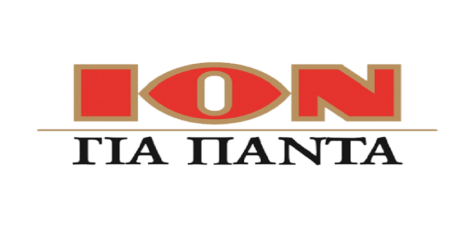 Τίτλος Συνταγής _______________________________________________________________________________________________________________________________________Τίτλος Συνταγής _______________________________________________________________________________________________________________________________________Τίτλος Συνταγής _______________________________________________________________________________________________________________________________________Τίτλος Συνταγής _______________________________________________________________________________________________________________________________________(Συμπληρώνεται από τον διοργανωτή) Αριθμητική Ταυτότητα:ΥλικάΠοσότητα    Mονάδα  ΜέτρησηςΕκτέλεσηΕκτέλεση